A Level MathematicsChapter 1 - StatisticsData CollectionChapter Overview1. Populations and Samples2. Sampling3. Non-random Sampling4. Types of Data5. The Large Data Set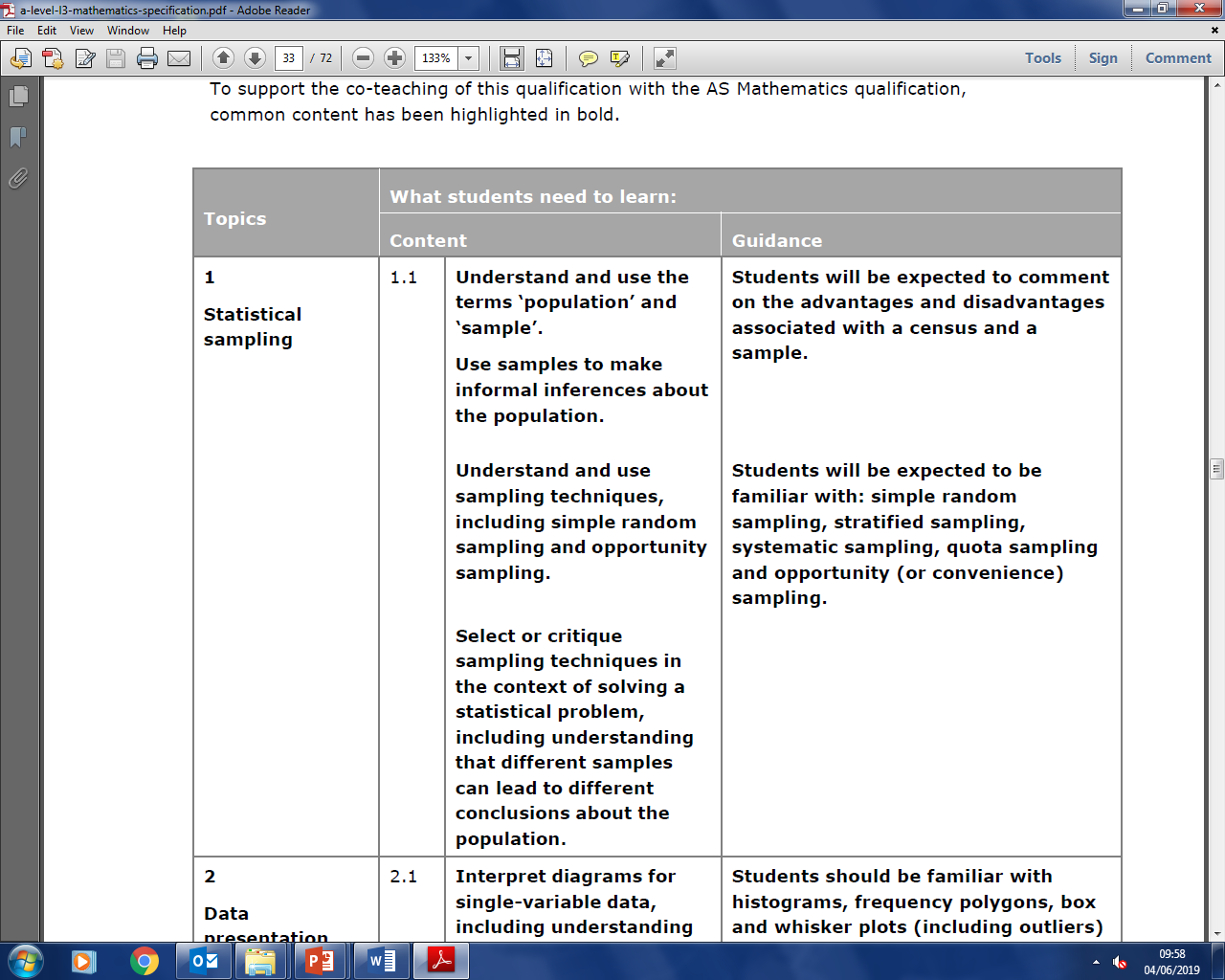 Populations and SamplesKey words:Individual units of a population are called _________________. E.g. each individual person/itemOften sampling units of a population are individually named or numbered to form a list called a ________________. E.g. the list of all people/itemsWhat are the advantages and disadvantages between taking a census and a sample?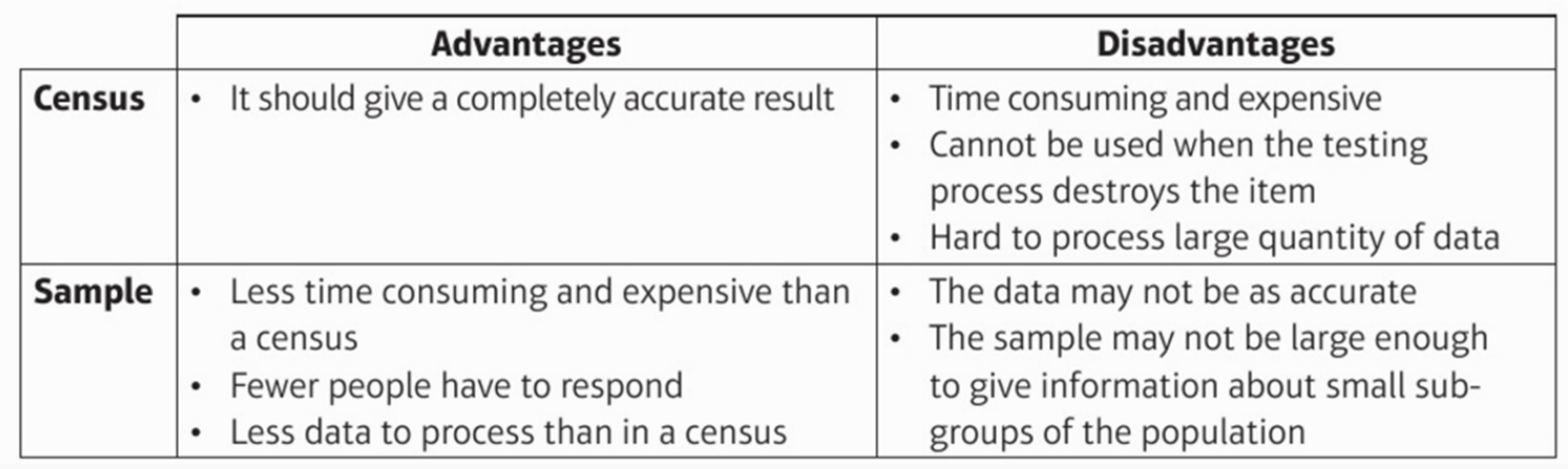 Example: A supermarket wants to test a delivery of avocados for ripeness by cutting them in half.Suggest a reason why the supermarket should not test all the avocados in the delivery.The supermarket tests a sample of 5 avocados and finds that 4 of them are ripe. They estimate that 80% of the avocados in the deliver are ripe. Suggest one way that the supermarket could improve their estimate. 